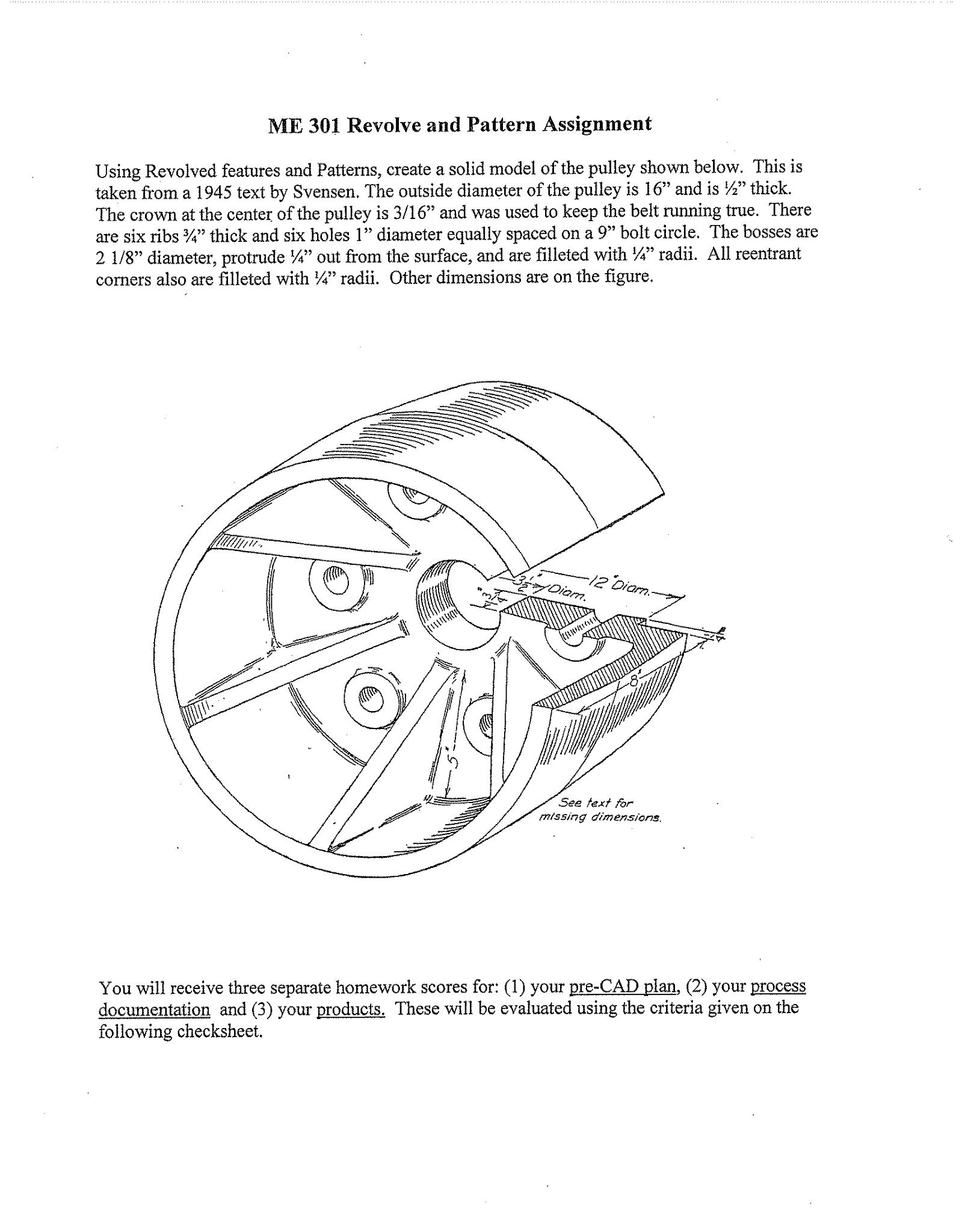 CHECKSHEET FOR REVOLVE & PATTERN FEATURES (HW9)NAME:	_______________________	SECTION #: _____Part A. Pre-CAD Plan___ Bulleted lists of feature creation steps and assumptions (i.e., size and/or location of non-specified features, etc.)___ Identification of 2D sketches and thoughtful choice/selection of sketch planes___ Identification of origin, x-y-z axes, and details about patterned features (feature, axis, and number of instances) ___ Identification of key relations and associated construction geometryAbove and Beyond (Exemplary)___ Exceptional organization and neatness___ Other:________________________________________________________________Part B. Process Documentation___ Illustration & clear/concise discussion of sketches and pattern features (including relations, reference geometry, and order of implementation) (2 pts)___ Annotated design tree showing fully-defined sketches___ Lessons learned (at least three with substantive explanation) Above and Beyond (Exemplary)___ Exceptional organization and neatness___ Other:________________________________________________________________Part C. Final Products (based on finished model and design configurations)___ Accurate/attractive solid model ___ Illustration of global variables and equations used (at least 2 global variables and 2 equations)___ Illustration of design table and each configuration (at least 3) (2 pts)Above and Beyond (Exemplary)___ Exceptional organization and neatness___ Other:____________________________________________________ ____________PRE-CAD PLANInitial Assumptions: Bulleted Feature Creation Steps (Ex: 1. Top plane Extrude Boss; 2. Right plane Revolve Cut; 3. Face Chamfer; 4. Pattern; 5. Mirror about new Plane 1):More Details on Primary FeaturesFrom Step (#):  ______ Sketch Plane: ________________________ 3D Feature type: ________________________Key Feature Details (dimensions/end conditions): From Step (#):  ______ Sketch Plane: ________________________ 3D Feature type: ________________________Key Feature Details (dimensions/end conditions): From Step (#):  ______ Sketch Plane: ________________________ 3D Feature type: ________________________Key Feature Details (dimensions/end conditions): Potential Challenges: PROCESS DOCUMENTATIONIllustration & clear/concise discussion of sketches and pattern features (including relations, reference geometry, and order of implementation) (2 pts)Annotated design tree showing fully-defined sketchesLessons learned (at least three with substantive explanation) FINAL PRODUCTSAccurate/attractive solid model Illustration of global variables and equations used (at least 2 global variables and 2 equations)Illustration of design table and each configuration (at least 3) (2 pts)